Муниципальное бюджетное учреждение "Культура"Нововеличковского сельского поселения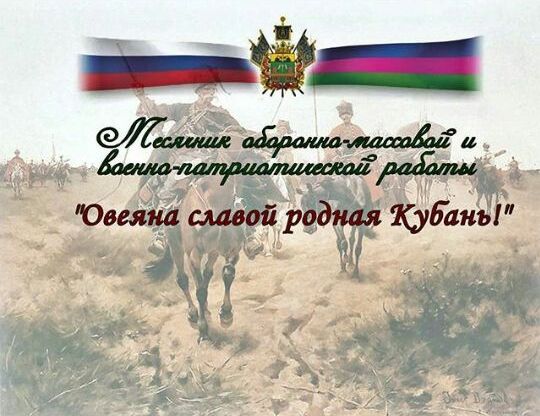 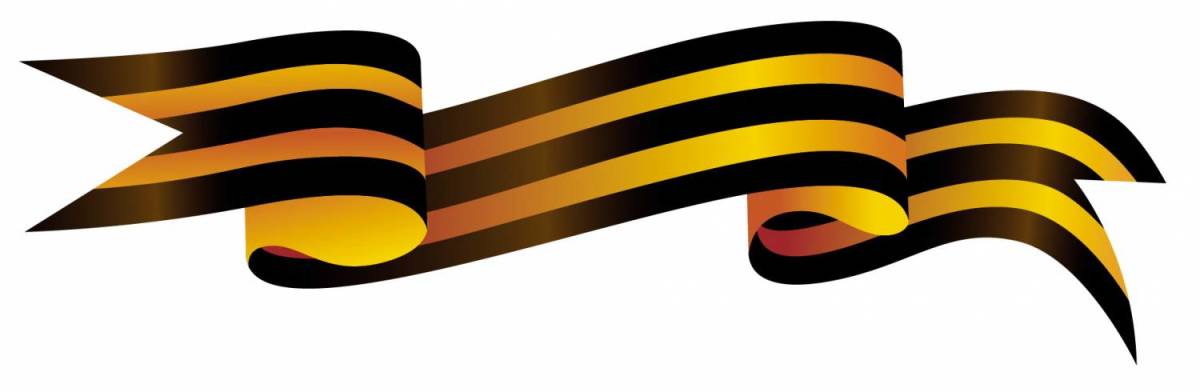 2018 годОтчето проведенных мероприятияхв рамках месячника оборонно-массовой и военно-патриотической работыМБУ "Культура"Нововеличковское сельское поселение      В Нововеличковском сельском поселении стартовал месячник оборонно-массовой и военно-патриотической работы, который  проходил  под девизом "Овеяна славой родная Кубань!" Его открытие было подготовлено и проведено творческими работниками МБУ "Культура" и учащимися школы №38 23 января в 12.00. С приветственными словами и напутствиями выступили приглашенные - председатель Совета ветеранов НСП Зубрицкий Ю.М., член Совета ветеранов АО "Колос" Баскаков В.М., председатель Совета стариков Нововеличковского казачьего общества Костенко В.Ф. ребята осмотрели видеоролики о тех, кто защищал и освобождал Кубань от немецко-фашистских захватчиков, минутой скорбного молчания почтили память защитников Отечества. 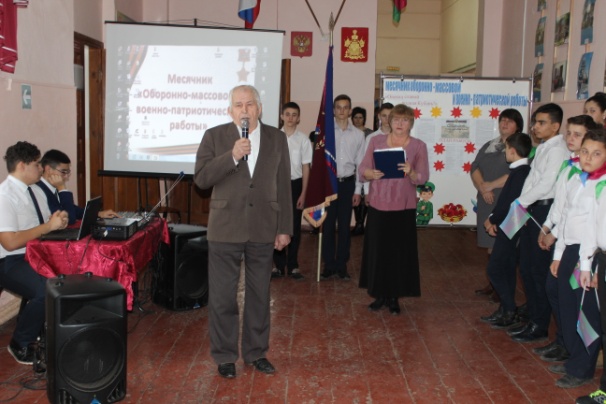 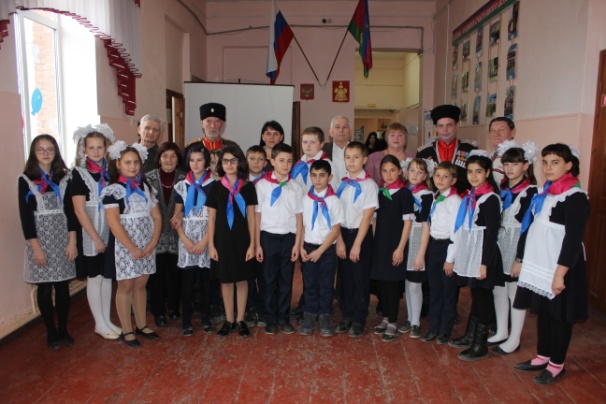     23 января в 12.00 в БОУ СОШ № 39 ст. Воронцовской началась работа в рамках месячника оборонно-массовой и военно-патриотической работы под единым лозунгом "Овеяна славой родная Кубань!" На торжественном открытии присутствовали ветераны. Ребята подготовили и посмотрели ролик об освобождении Кубани от немецко-фашистских захватчиков. К памятнику Скорбящей матери возложили гирлянду и цветы.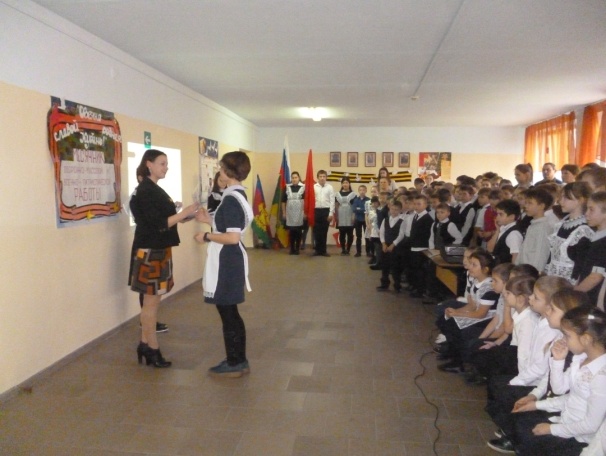 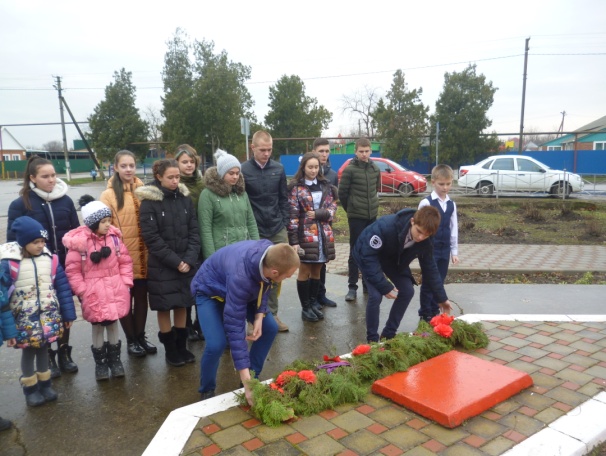     В открытие месячника оборонно-массовой и военно-патриотической работы в пос. Найдорф были вовлечены учащиеся, учителя БОУ СОШ № 53, ветераны, казаки, где и состоялось открытие. Участники мероприятия подготовили музыкально-литературную композицию и почтили память погибших минутой молчания.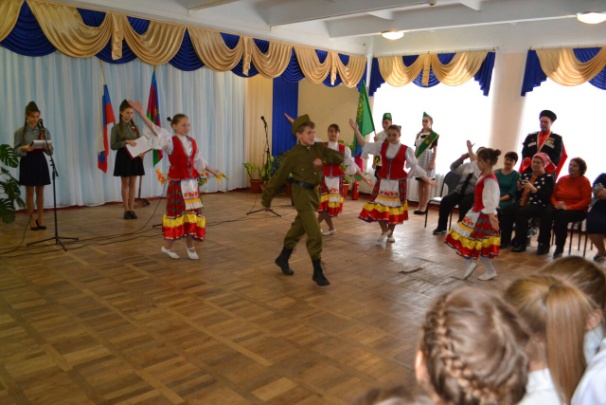 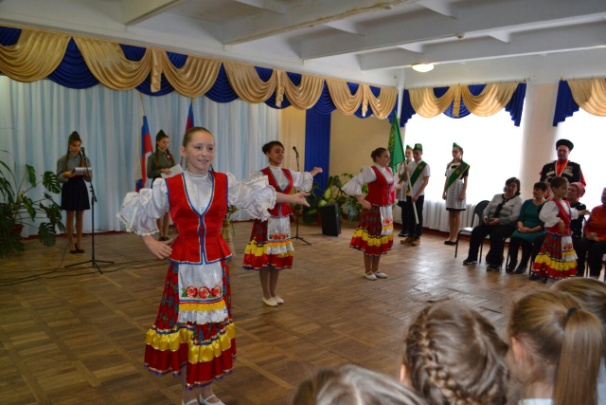     В поселке Дальний 27 января в 16.00 была открыта книжная выставка "Шаги Великой Победы".  Выставку посмотрели дети и взрослые, с интересом слушали рассказ ведущей о том, как 75 лет назад Кубань была освобождена от немецко-фашистской оккупации.    6 февраля в 14.30 и в 16.30 в зале боевой и трудовой славы станицы Нововеличковской состоялась вечер-встреча с ветеранами "Помним и гордимся". Встреча с ветеранами - это встреча с историей нашей Родины. С огромным интересом ребята слушали рассказ о тех  нелегких испытаниях, выпавших на долю детей военного времени. Между ребятами и ветеранами состоялась тѐплая беседа, в ходе которой ученики задавали вопросы, а приглашѐнные отвечали на них. Прозвучал рассказ о жизни взрослых и детей в тылу. В конце встречи дети торжественно прикрепили георгиевскую ленту на груди ветерана и подарили цветы. 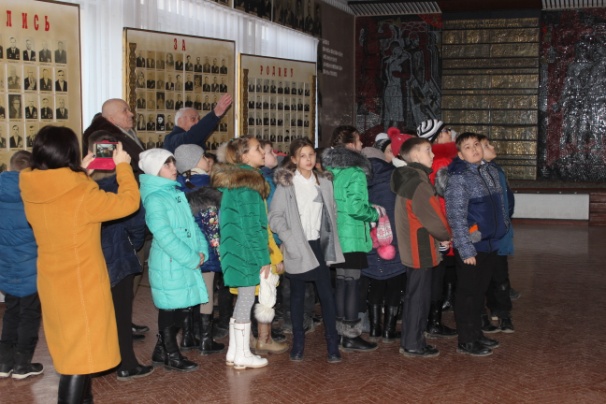 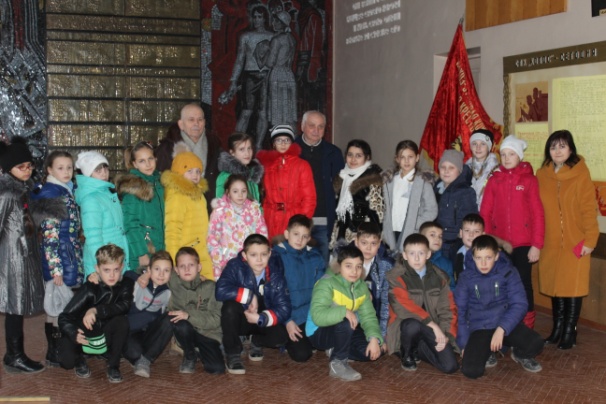     9 февраля в 11.00 в зале боевой и трудовой славы станицы Нововеличковской проходил урок мужества "Подвиг воинов-земляков".  Факты и события, с которыми познакомили детей гости, окунули присутствующих в суровую действительность тяжелого военного времени. Ветеран труда Баскаков В.М. рассказал ребятам о том, была освобождена от немецкой оккупации станица Нововеличковская.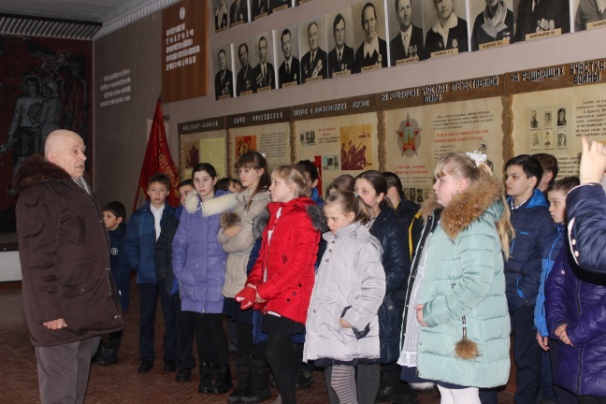 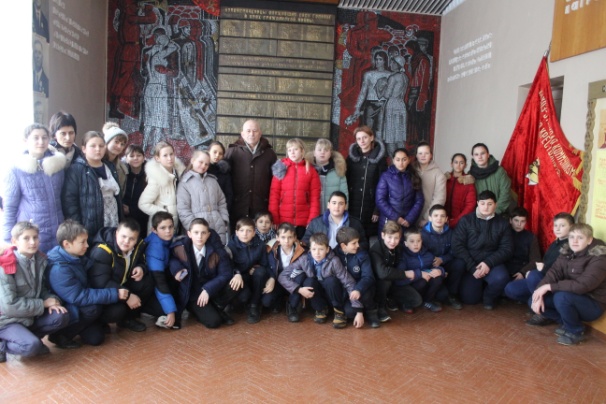     14 февраля в 14.00 в ДК станицы Воронцовской состоялась встреча с воинами-интернационалистами  "Из пламени Афганистана", подготовленный творческими работниками МБУ "Культура".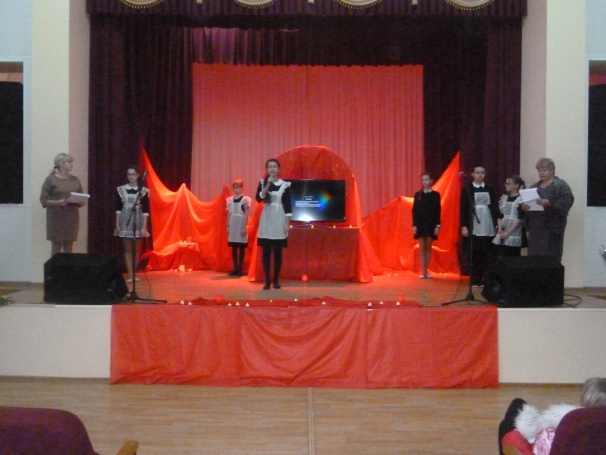 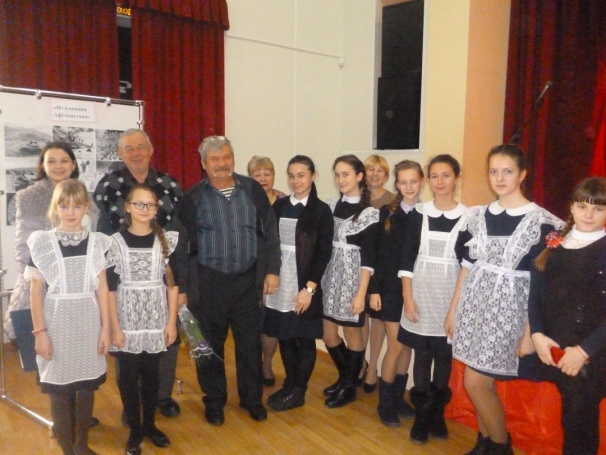     15 февраля в 11.00 в БОУ СОШ № 38 ст. Нововеличковской состоялся тематический вечер-встреча "Наша память и боль",                посвященный Дню Памяти  о россиянах, исполнявших служебный долг за пределами Отечества. Торжественное открытие, выступление ветеранов было подготовлено работниками МБУ "Культура". Наши почѐтные гости рассказали детям о верности присяге, о том, как они выполняли свой солдатский долг лицом к лицу со смертью, как теряли своих друзей и отправляли груз "200"… Ребята слушали, затаив дыхание, задавали много вопросов. Память погибших земляков почтили минутой молчания.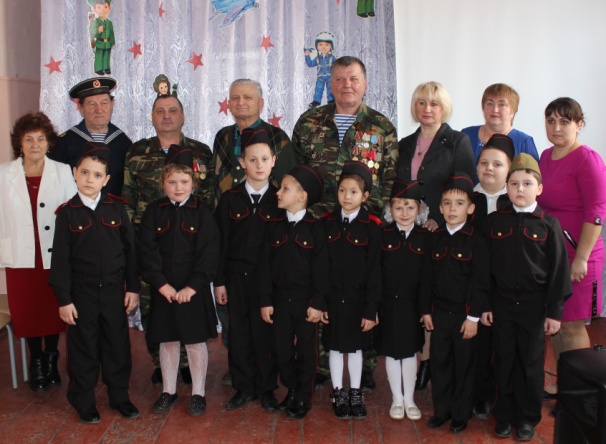 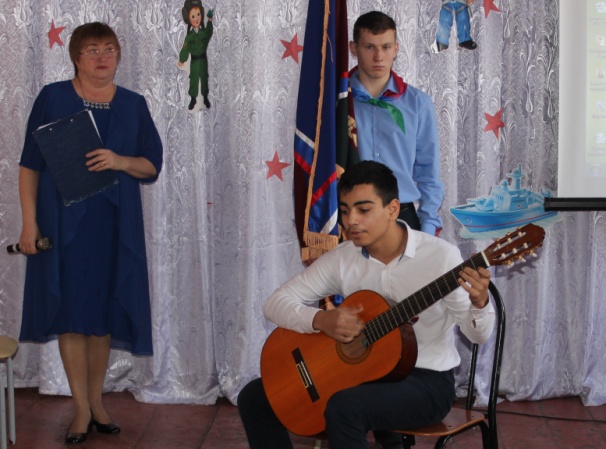 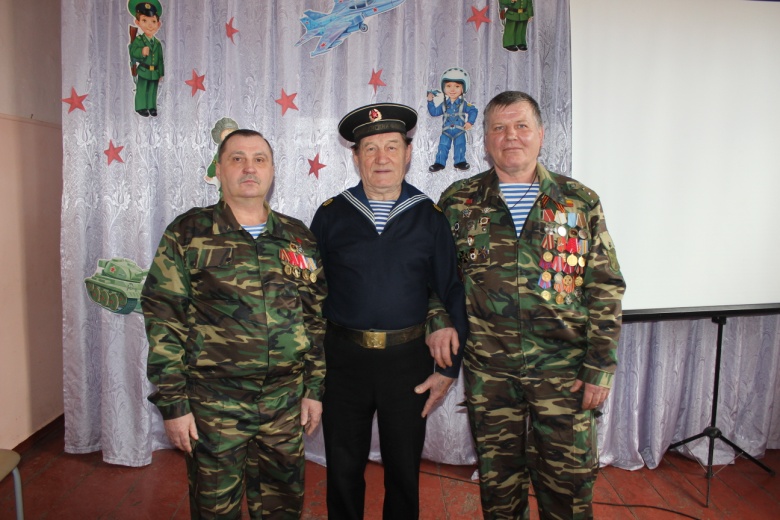     16.02.2018г. в 12.00 в на площади администрации и у мемориала памяти проходила народная акция "Живая память", посвященная  75-й годовщине со дня освобождения ст. Нововеличковской от немецко-фашистских захватчиков. Она была подготовлена творческими работниками МБУ "Культура" совместно с Советом ветеранов, школами, АО "Колос". Мероприятие открыла Знаменная группа, которая торжественно внесла на площадь Знамена дивизии  освободителей  ст.Нововеличковской. Перед собравшимися выступили: глава Нововеличковского сельского поселения Кова С.М., ветеран труда, Заслуженный работник культуры  -  Козаченко Б.К., председатель районного Совета ветеранов войны и труда, Вооруженных сил и правоохранительных органов Прокопова В.Н., ветеран Великой Отечественной войны Калачевский  В.И., председатель Совета ветеранов Зубрицкий Ю.М. Память погибших почтили минутой молчания. У мемориала Памяти были возложены венки, цветы, гирлянды.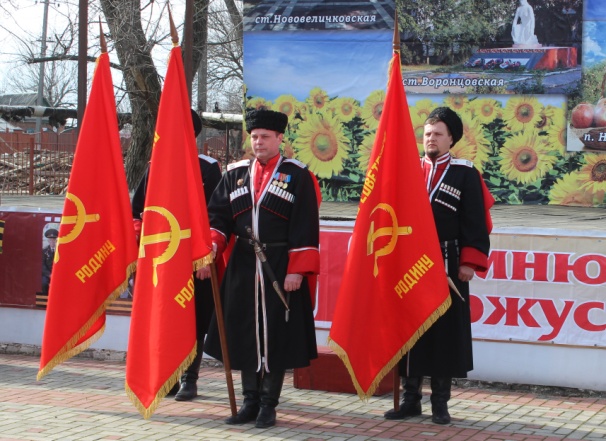 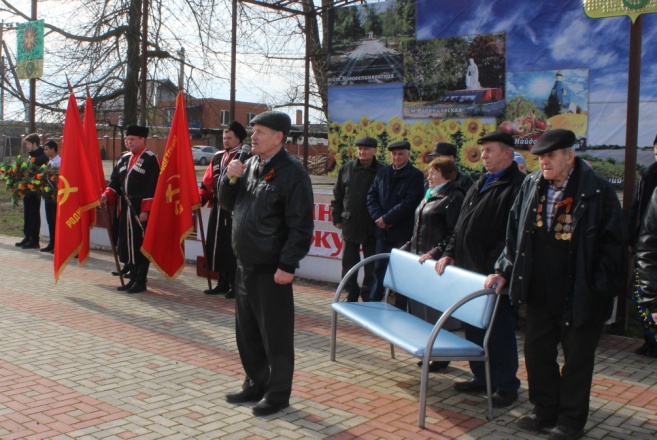 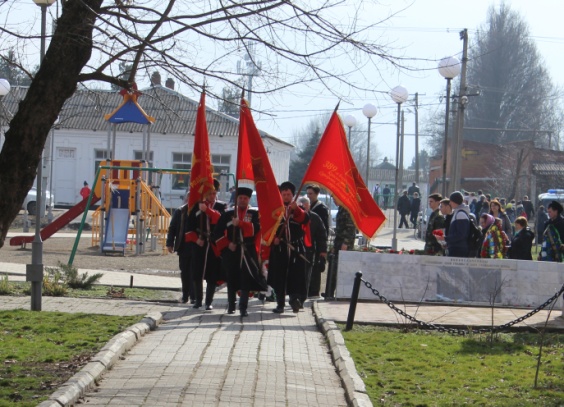 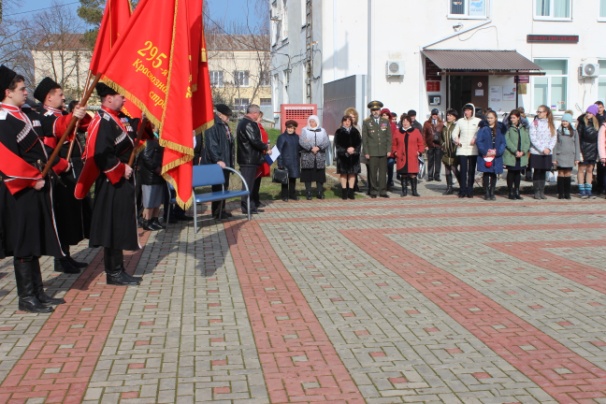     16.02.2018г. в 11.00 в станице Воронцовской проходила народная акция "Мужество останется в веках", посвященная  освобождению ст. Воронцовской от немецко-фашистских захватчиков. У мемориала Скорбящей Матери собрались члены Совета ветеранов станицы, представители трудовых коллективов,  педагоги и школьники. Жители и гости станицы почтили память всех погибших минутой молчания, возложили цветы и венки  к памятнику.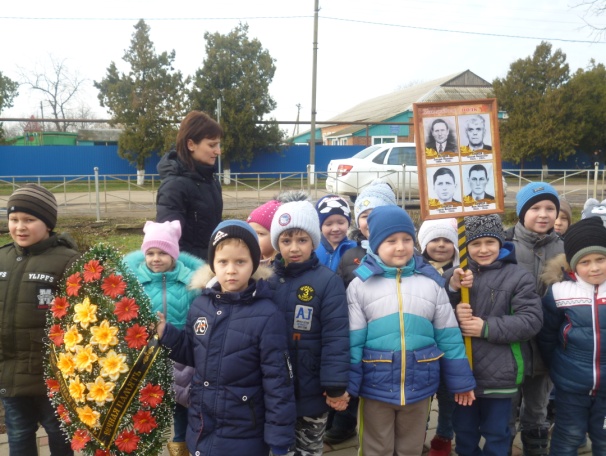 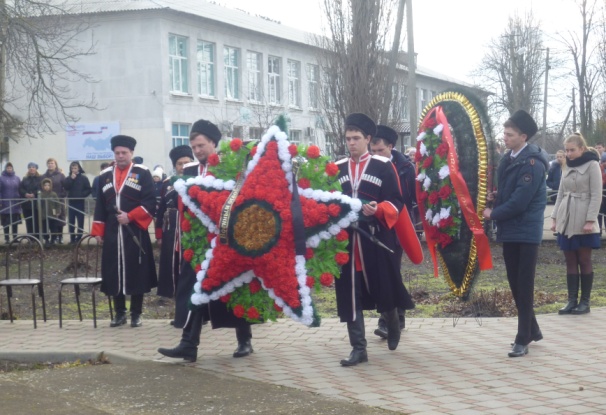  16.02.2018г. в поселке Найдорф прошла акция, посвященная  75-летию освобождения Кубани от немецко-фашистских захватчиков.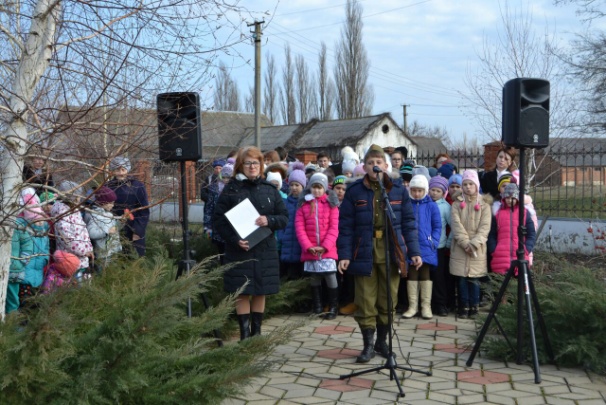 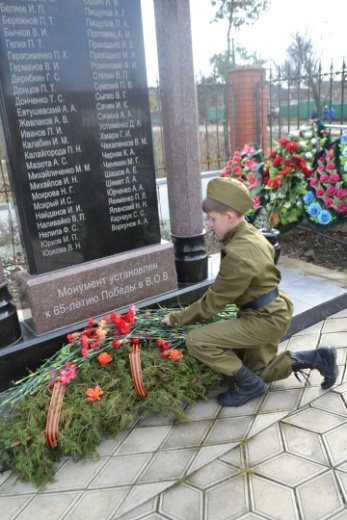      18.02.18г.  в 18.00 у мемориала Памяти ст.Нововеличковской проходила молодежная акция в память о воинах-освободителях ст. Нововеличковской "Свеча памяти". Участники акции зажгли свечи и почтили память погибших минутой скорбного молчания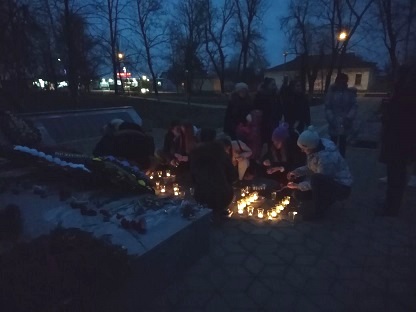 - 22 февраля в 14.00 в доме культуры станицы Воронцовской состоялось торжественное закрытие месячника оборонно-массовой и военно-патриотической работы, в заключении которого была проведена военно-патриотическая игра, посвященная дню защитников Отечества "Служит Родине солдат".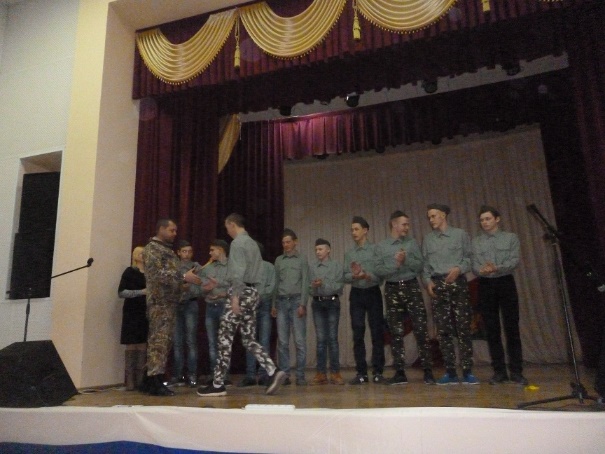 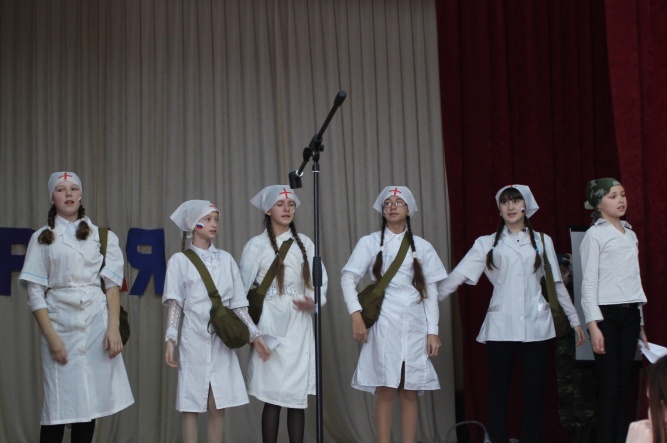 Отчет подготовлен директоромМБУ "Культура" Нововеличковскогосельского поселения Бездольной И.А.